Fiche à retourner au CRBCK bretagne@ffck.org Et au responsable de formation  Pour le Finistère Marc Berçon : marcbercon@gmail.com  Pour toute infos : 06 74 70 14 51⇨ VEUILLEZ CHOISIR VOTRE PARCOURS DE FORMATION : - 1 PARCOURS DE FORMATION « JEUNES AMFPC et MFPC »  - 1 PARCOURS DE FORMATION « ADULTES AMFPC uniquement puis MFPC par la suite».  - Le public adulte est défini par toute personne entrée dans la vie active. - Le public jeune est défini par toute personne en cours d'études scolaires ou universitaires. ⇨ VOS MODULES DE FORMATION SERONT DÉFINIS LORS DU STAGE DE POSITIONNEMENT DES VACANCES DE LA TOUSSAINT. 2 jours de stages pour le MFPC jeunes et adultes, 4 jours pour ceux  qui débutent la totalité de la formation AMFPC et MFPC jeune. ⇨ Le module de positionnement définit le parcours de formation selon le niveau de pratique. Ce parcours s’étalera sur 3 ans pour les AMFPC + MFPC. Il sera plus court pour ceux qui possèdent déjà l’AMFPC. Ce parcours s’adaptera au mieux en tenant compte des études, des examens des compétitions si possible. Nous éviterons de surcharger l’année du bac. ⇨ Pour les adultes deux solutions :Soit aspirant moniteur du printemps voire tableau, puis plus tard le monitorat. Ou formation aspirant et monitorat  dés   les vacances de toussaint. (Plus adapté aux adultes possédant déjà un bon niveau pagaie couleur.Les modules proposés : - 2 jours de positionnement et connaissance du milieu FFCK et club , pagaie couleur.- 2 jours de pré-formation pédagogique pour les aspirants moniteurs. - Des journées en situation de stagiaire en club avec tuteur (bilan en Visio). - 2 jours de formation pédagogique après une année de stage en club. - 1 module réglementation eau vive – mer - 1 module Carto navigation … - 1 module Mer  version courte - 1 module Mer  version longur- 1 module eau vive  version courte- 1 module eau-vive version longue - 1 module sécu eau vive.  - Encadrement stage CDCK 29 en option pour les jeunes - Un rapport de rando. - En option stage pagaies couleurs CDCK pour améliorer son niveau (Coût du stage non compris dans le prix de la formation). L’inscription au CQP se fait directement auprès de la FFCK la première session aura lieu le 4 et 5 décembre 2021 puis une autre cession en Juin.Nous remplirons le tableau lors du stage de positionnement de la ToussaintPièces à joindre au dossier d’inscription  1 copie de la licence FFCK  1 photocopie de la carte AMFPC pour ceux qui le possède déjà.  1 autorisation parentale pour les mineurs et autorisation d’intervention chirurgicale (ci-jointe) Fiche à retourner au CRBCK bretagne@ffck.org Et au responsable de formation  Pour le Finistère Marc Berçon : marcbercon@gmail.com  Je soussigné Mme, M ..................................................................................................................................................... Tuteur légal de ............................................................................................................................................................... L’autorise à participer aux différents modules de la formation Monitorat Fédéral Pagaies Couleurs qui se dérouleront sur la  saison 2020/2021 Contacts téléphoniques (domicile, travail, portable) : ................................................................................................... ........................................................................................................................................................................................ J’autorise le responsable du stage à prendre toute décision concernant une éventuelle intervention chirurgicale. Fait à ........................................... , le ......................................... Signature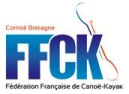 FICHE D'INSCRIPTION FORMATION AMFPC et MFPC PAGAIES  COULEURS Finistère - Bretagne 2022-2023 Fiche à retourner au CRBCK bretagne@ffck.org Et à marc.bercon@finistere360.com 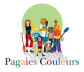 NOM PRENOMClub N° Licence Plus :Date de Naissance :Date de Naissance :Date de Naissance :Téléphone :Téléphone :Téléphone :Mail  (Obligatoire : Les infos officielles  seront diffusées par email)Niveau Pagaies CouleursEau calme ____________________ Eau vive ____________________ Mer ____________________AMFPC eau calme – eau vive AMFPC eau calme - mer Obtenu le ____________________VEUILLEZ CHOISIR VOTRE OU VOS OPTIONS DE FORMATION veuillez cocher la case correspondant à votre choix❑ Option Eau Calme/Eau Vive❑ Option Eau Calme/Mer❑ Options Eau Calme/Eau Vive + Eau Calme/MerCOÛTMFPC 320 € AMFPC et MFPC 440 € PARCOURS DE FORMATION AMFPC MFPC JEUNES ET MFPC ADULTES »PARCOURS DE FORMATION AMFPC MFPC JEUNES ET MFPC ADULTES »PARCOURS DE FORMATION AMFPC MFPC JEUNES ET MFPC ADULTES »PARCOURS DE FORMATION AMFPC MFPC JEUNES ET MFPC ADULTES »PARCOURS DE FORMATION AMFPC MFPC JEUNES ET MFPC ADULTES »Action Durées Dates LieuEncadrementInfos diverseModule  Positionnement connaissance FFCK2 jours 22 et 23 octobre 2022 Plouhinec Marc Denise, Jean Francois, Hugues le dimanche ❑Module Péda N°1 2 jours 24 et 25 octobre 2022 Plouhinec Marc , Aurélien , Vincent❑Module  Réglementation et  Carto option mer3 Jours 17 - 18- 19  Décembre 2022TelgrucAurélien , JeanVincent à confirmerModule Sécu Rivière 2 jours 3- 4 décembre 2022 Roches du diable Scorff Marc, Vincent JeanModule Pédagogie après 1 an d’expérience N°22 Jours 28 et 29 janvier Quimper ?Nordin ?Alex ?Module eau vive 2 jours 4 et 5 marsRoches du Diable  ScorffMarc , Vincent, Alex  (à confirmer)Module mer 2 jours  1 et 2 avrilTelgrucAurélien , MarcModule eau vive 5 jours 24-29 Avril 2022Pyrénées ou Morvan Marc , Vincent(associé Module mer3 ou 4 jours 18-19-20-21 Mai 2023 Baie de Morlaix Marc, AurélienCQP2 jours 27 et 28 maiAvec  CRBCK  LochristAntoine Ducouret Marc BerçonPARCOURS DE FORMATION AMFPC « ADULTES uniquement »PARCOURS DE FORMATION AMFPC « ADULTES uniquement »PARCOURS DE FORMATION AMFPC « ADULTES uniquement »PARCOURS DE FORMATION AMFPC « ADULTES uniquement »PARCOURS DE FORMATION AMFPC « ADULTES uniquement »Action Durée Date LieuEncadrementModule Pédagogie Réglementation 2 jours25 et 26 mars Quimperlé MarcModule Mer 2 jours           3 et 4 juinMolèneMarc 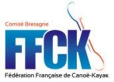 INFORMATIONSAUTORISATION PARENTALE